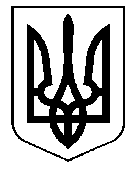 ХАРКІВСЬКА ОБЛАСНА РАДАКОМУНАЛЬНИЙ ЗАКЛАД «ХАРКІВСЬКА САНАТОРНА ШКОЛА № 9» ХАРКІВСЬКОЇ ОБЛАСНОЇ РАДИН А К А З05.12.2023                                                                       		                        № 59Про організоване закінченняІ семестру 2023/2024 начального року Відповідно до Робочого плану Комунального закладу «Харківська  санаторна №9» Харківської обласної ради з метою забезпечення організованого закінчення І семестру 2023/2024 навчального року, контролю за якісним виконанням освітніх програм, веденням документаціїНАКАЗУЮ:Заступникам директора з навчальної роботи Чепелюк Г.І., з методичної роботи Куліш І.О.:Проаналізувати виконання освітніх програм з навчальних предметів станом на 22 грудня 2023 року. Результати узагальнити і заслухати на засіданні педагогічної ради.                    До 26.12.2023.Установити контроль за дотриманням термінів семестрового оцінювання навчальних досягнень учнів 4-11 класів (не пізніше ніж за 3 дні до закінчення І семестру 2023/2024 навчального року та з урахуванням часу вирішення спірних питань).          До 19.12.2023.Провести контрольні роботи за перший семестр 2023/2024 навчального року за графіком календарного плануванняв 5, 6, 9, 10-х, 11 класах з української мови, математики, історії України, іноземної (англійської) мови, та контрольні роботи, аналіз здати заступнику директора з навчальної роботи -  Чепелюк Г.І.Згідно з календарним плануванням.ВчителіДо 19.12.20232. 	Семенець А.П., заступнику директора з виховної роботи,	2.1. посилити контроль за відвідуванням учнями дистанційних занять;								       Протягом грудня 2023 року.          2.2. встановити контроль за роботою класних керівників по підготовці і                     видачі учням табелів успішності, свідоцтв досягнень учнів 5-6-х класів.									                    До 22.12.2023.3. 	Вихователям:	3.1. Вжити заходів щодо недопущення відсутності без поважних причин                  учнів під час проведення семестрових контрольних робіт.За графіком календарного планування.	3.2. Надати звіти про навчання учнів за І семестр.										До 26.12.2023.	3.3. Провести всі заходи з попередження дитячого травматизму протягом                 вихідних, святкових днів і канікул.										         До 22.12.2023.4.       Завершити І семестр 2023\2024 навчального року 22 грудня 2023 року.5. 	Провести засідання педагогічної ради 10 січня 2024 року.6. 	Новорічне відеопривітання 27 грудня 2023 року для 1 – 11-х класів.    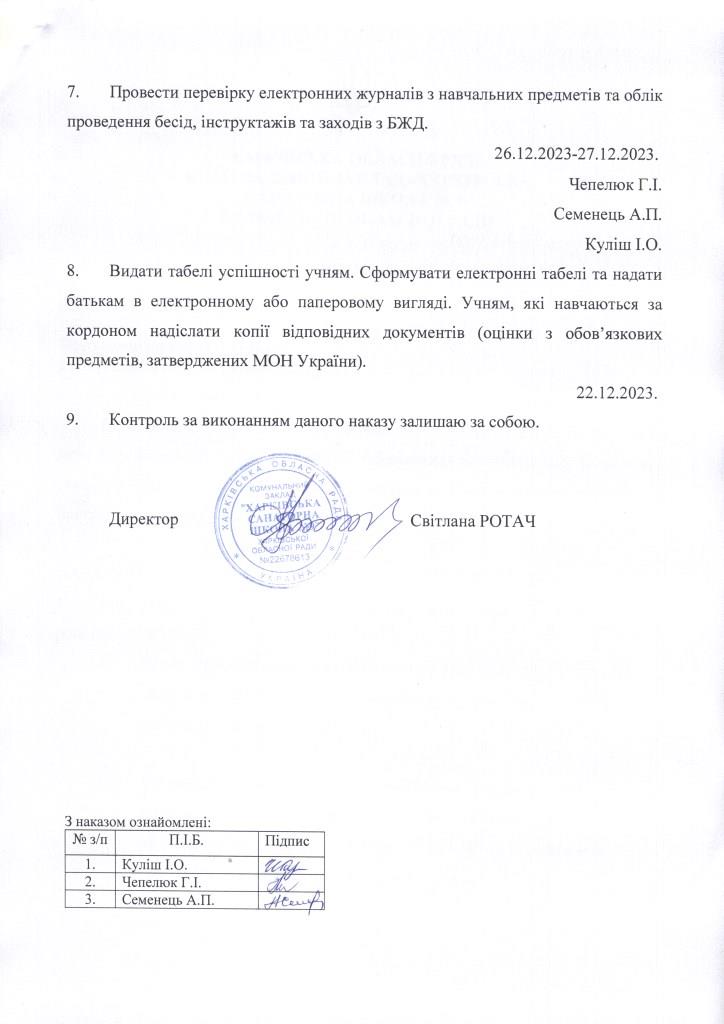 